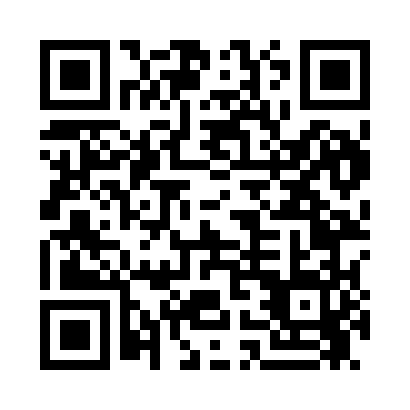 Prayer times for Asotin, Washington, USAWed 1 May 2024 - Fri 31 May 2024High Latitude Method: Angle Based RulePrayer Calculation Method: Islamic Society of North AmericaAsar Calculation Method: ShafiPrayer times provided by https://www.salahtimes.comDateDayFajrSunriseDhuhrAsrMaghribIsha1Wed3:555:3312:454:437:589:362Thu3:535:3212:454:447:599:383Fri3:515:3012:454:448:019:404Sat3:495:2912:454:458:029:425Sun3:475:2712:454:458:039:446Mon3:455:2612:454:458:049:467Tue3:435:2412:454:468:069:488Wed3:415:2312:454:468:079:509Thu3:395:2212:454:478:089:5210Fri3:375:2012:454:478:099:5311Sat3:355:1912:454:488:119:5512Sun3:335:1812:454:488:129:5713Mon3:315:1712:454:498:139:5914Tue3:295:1512:454:498:1410:0115Wed3:275:1412:454:498:1610:0316Thu3:255:1312:454:508:1710:0517Fri3:245:1212:454:508:1810:0718Sat3:225:1112:454:518:1910:0919Sun3:205:1012:454:518:2010:1020Mon3:185:0912:454:528:2110:1221Tue3:175:0812:454:528:2310:1422Wed3:155:0712:454:528:2410:1623Thu3:135:0612:454:538:2510:1824Fri3:125:0512:454:538:2610:1925Sat3:105:0412:454:548:2710:2126Sun3:095:0312:454:548:2810:2327Mon3:075:0312:454:548:2910:2428Tue3:065:0212:464:558:3010:2629Wed3:055:0112:464:558:3110:2730Thu3:035:0012:464:568:3210:2931Fri3:025:0012:464:568:3310:31